Name of Journal: World Journal of Gastrointestinal SurgeryManuscript NO: 63994Manuscript Type: ORIGINAL ARTICLERetrospective Cohort StudyComparison of perioperative outcomes between laparoscopic and open partial splenectomy in children and adolescentsMakansi M et al. Lap vs OPS in childrenMohamed Makansi, Martin Hutter, Till-Martin Theilen, Henning C Fiegel, Udo Rolle, Stefan GfroererMohamed Makansi, Martin Hutter, Till-Martin Theilen, Henning C Fiegel, Udo Rolle, Department of Pediatric Surgery and Pediatric Urology, University Hospital Frankfurt, Frankfurt am Main 60590, GermanyStefan Gfroerer, Department of Pediatric Surgery and Pediatric Urology, Helios Clinic Berlin-Buch, Berlin 13125, GermanyAuthor contributions: Makansi M performed the acquisition, analysis and interpretation of data, drafted the paper and gave final approval of the version of the article to be published; Hutter M contributed substantially to the conception and design of the study, made critical revisions to important content of the manuscript and gave final approval of the version to be published; Theilen TM, Fiegel HC and Rolle U contributed substantially to analysis and interpretation of data, provided critical revisions related to important intellectual content of the manuscript and gave final approval of the manuscript version to be published; Gfroerer S designed the research study and provided substantial contribution to acquisition, analysis and interpretation of data, contributed substantially to drafting the manuscript and gave final approval of the version to be published.Corresponding author: Stefan Gfroerer, MD, PhD, Director, Department of Pediatric Surgery and Pediatric Urology, Helios Clinic Berlin-Buch, Schwanebecker Chaussee 50, Berlin 13125, Germany. stefan.gfroerer@helios-gesundheit.deReceived: February 9, 2021Revised: April 10, 2021Accepted: July 29, 2021Published online: September 27, 2021AbstractBACKGROUNDIn order to avoid consequences of total splenectomy, partial splenectomy (PS) is increasingly reported. The purpose of this study was to compare perioperative outcomes of laparoscopic PS (LPS) and open PS (OPS) in children and adolescents.AIMTo compare perioperative outcomes of patients with LPS and OPS.METHODSAfter institutional review board approval, a total of 26 patients that underwent LPS or OPS between January 2008 and July 2018 were identified from the database of our tertiary referral center. In total, 10 patients had LPS, and 16 patients underwent OPS. Blood loss was calculated by Mercuriali’s formula. Pain scores, analgesic requirements and complications were assessed. The Wilcoxon rank sum test was used for comparison. To compare categorical variables, Fisher’s exact test was applied.RESULTSLPS was performed in 10 patients; 16 patients had OPS. Demographics (except for body mass index and duration of follow-up), indicating primary disease, preoperative spleen size and postoperative spleen volume, perioperative hematological parameters, postoperative pain scores, analgesic requirements, adverse events according to the Clavien-Dindo classification and the comprehensive complication index, median time from operation to initiation of feeds, median time from operation to full feeds, median time from operation to mobilization and median length of hospital stay did not differ between LPS and OPS. Median (range) operative time (min) was longer in LPS compared to the OPS group [185 (135-298) vs 144 (112-270), respectively; P = 0.048]. Calculated perioperative blood loss (mL of red blood cell count) was higher in the LPS group compared to OPS [87 (-45-777) vs -37 (-114-553), respectively; P = 0.039].CONCLUSIONThis is the first study that compared outcomes of LPS and OPS. Both operative approaches had comparable perioperative outcomes. LPS appears to be a viable alternative to OPS.Key Words: Laparoscopic vs open; Laparoscopy; Partial splenectomy; Perioperative outcome; Children; Adolescents©The Author(s) 2021. Published by Baishideng Publishing Group Inc. All rights reserved. Citation: Makansi M, Hutter M, Theilen TM, Fiegel HC, Rolle U, Gfroerer S. Comparison of perioperative outcomes between laparoscopic and open partial splenectomy in children and adolescents. World J Gastrointest Surg 2021; 13(9): 979-987URL: https://www.wjgnet.com/1948-9366/full/v13/i9/979.htm  DOI: https://dx.doi.org/10.4240/wjgs.v13.i9.979Core Tip: In this retrospective study, perioperative outcomes of children and adolescents that underwent laparoscopic or open partial splenectomy were analyzed. Postoperative outcomes including initiation of feeds and mobilization, adverse events assessed according to the Clavien-Dindo classification and the comprehensive complication index, postoperative pain scores and analgesic requirements were similar between both groups. Operative time and intraoperative blood loss were higher in the laparoscopic group. Results indicate that laparoscopic partial splenectomy is a safe alternative to open partial splenectomy. Future research needs to focus on a larger patient cohort and a prospective study design.INTRODUCTIONThe urge to implement minimally invasive approaches for traditionally open surgical procedures has occupied all surgical specialties for several decades[1], especially for an open procedure that inevitably requires a large abdominal incision such as a partial splenectomy (PS) in patients with splenomegaly. A reduction of transabdominal invasiveness appears desirable. Frequent reasoning advocating a minimally invasive approach in PS comprises a better cosmesis, less pain and less complications (i.e. adhesions)[2,3]. However, data comprising both techniques are rare[4]. Laparoscopic PS (LPS) has first been described by Poulin et al[5] in 1995. Several benefits resulting from a minimal invasive approach of this procedure have been described[6,7]. However, to date there are no data available stating which approach can be regarded as superior over the other. The aim of this study was to review perioperative outcomes of children and adolescent patients that had undergone either laparoscopic or open PS (OPS) and to compare their outcomes.MATERIALS AND METHODSStudy designIn this retrospective study, we analyzed a series of 26 consecutive patients who underwent either LPS or OPS between January 2008 and July 2018 at the University Hospital Frankfurt. Patients who experienced an unplanned conversion to the open approach were allocated to the laparoscopic group. The study protocols were reviewed and approved by the Ethics Committee of the University Hospital Frankfurt (339/18). Analysis of clinical data included demographics, spleen characteristics, operative and hematological variables, postoperative outcomes and postoperative adverse events. Demographics included gender, age at operation, weight and height of the patient, the body mass index at operation, the indicating primary disease and the duration of follow-up. Spleen characteristics included the longitudinal diameter of the spleen prior to operation measured by ultrasound and the postoperative residual spleen volume. Operative parameters included operative time and the frequency of a simultaneous cholecystectomy. The operative time included the time for simultaneous cholecystectomy. The procedures were classified into primary or secondary operation. Primary operation indicated that the patient underwent a PS for the first time, whereas secondary operation indicated that the patient was operated a second time (redo PS).Outcome measuresPostoperative outcome variables included time from operation to initiation of feeds (day on which feeding was initiated orally), time from operation to full feeds (day on which the parenteral nutrition was ceased), time from operation to mobilization of the patients and length of the postoperative hospital stay. The length of hospital stay did not include the day of operation but did include the day of discharge. For evaluation of individual postoperative adverse events we applied the Clavien-Dindo classification[8]. The Clavien-Dindo classification consists of seven grades (I, II, IIIa, IIIb, IVa, IVb, V). We categorized into minor morbidity (Clavien-Dindo grade I and II) and major morbidity (Clavien-Dindo grade III-V). Minor morbidity displayed non-invasive treatment including the need of red blood cell transfusions. Major morbidity comprised the need of surgical, endoscopic or radiological intervention. Additionally, we calculated the comprehensive complication index[9]. This index reflects the overall postoperative morbidity and its severity, ranging from 0 (no complication) to 100 (death). To calculate the comprehensive complication index we used the calculator available online (http://www. assessurgery.com).For assessment of the perioperative blood loss we used the Mercuriali’s formula[10]: estimated blood loss [mL of red blood cell count (RBC)] = Blood volume (mL) × [hematocrit (Hct)preop - Hctpostop] + RBC transfusion volume (mL).The formula uses the difference between the preoperative hematocrit (Hctpreop) and the hematocrit of the fifth postoperative day (Hctpostop). A negative value of the estimated blood loss (mL of RBC) occurs when the volume of perioperatively transfused RBC exceeds the RBC loss.Patient blood volume can be calculated through the Nadler formula[11]: blood volume (mL) = Weight (kg) × estimated blood volume (mL/kg).For the different age groups and sexes, we used the following blood volumes per kilogram body weight: children < 10 years 75 mL/kg, males between 10-19 years 70 mL/kg and females between 10-19 years 65 mL/kg.Furthermore, we analyzed how many patients received RBC, fresh frozen plasma and thrombocyte concentrate intra- and postoperatively. Transfusions of blood products were counted from operation to discharge of the patient.Postoperative pain was assessed by a numerical rating scale ranging from 0 (no pain at all) to 10 (worst possible pain)[12,13]. The clinical pain scores were measured repeatedly daily by healthcare professionals. For a nuanced assessment of the patients’ postoperative analgesic requirements, we categorized the pain medication into opioids and non-opioids and calculated the cumulative doses during the hospital stay. Three patients in the open group were excluded from pain assessment due to peridural anesthesia treatment.Statistical analysisContinuous data were presented as median with range. For comparison, the Wilcoxon rank sum test was used. Pain assessment was measured longitudinally in F1-LD-F1 design, and the Wald-Test was used. Furthermore, we applied Fisher’s exact test to compare categorical variables. Testing was based on a 5% significance level. We used statistical software R version 3.4.0 for analysis [R Foundation for Statistical Computing, Vienna, Austria (www.R-project.org)].The statistical methods of this study were reviewed by Mr. Hutter M, biomedical statistician from the Department of Pediatric Surgery and Pediatric Urology, University Hospital Frankfurt.RESULTSBaseline characteristicsA total of 26 patients underwent a PS. The patient cohort consisted of 16 patients with OPS and 10 patients with LPS. OPS were performed by Gfroerer S, Theilen TM and Fiegel HC. Gfroerer S and Theilen TM performed LPS.Table 1 compares the demographic data of both groups. Patients with LPS had a higher body mass index at time of operation [median (range), 21.3 (14.9-25.7) vs 16.6 (12.7-24.2) kg/m2, P = 0.036] and a shorter follow-up period [median (range), 4.1 (2.1-5.2) vs 6.6 (4.4-11.4) years, P < 0.001]. The mean age was 13.1 (7.7-20.3) and 10.7 (5.0-18.2), respectively, for the LPS and OPS group. Table 2 displays the pre- and postoperative spleen characteristics of the laparoscopic group in comparison to the open group. Spleen characteristics did not differ in both groups.Table 3 shows the operative variables. The operative time was higher in the LPS cohort compared to the OPS cohort [median (range), 185 (135-298) vs 144 (112-270) min, P = 0.048]. There were 1/10 (10%) conversions to laparotomy in the LPS group.Treatment outcomesTable 4 compares postoperative outcomes in the LPS vs the OPS group. Both postoperative reconvalescence variables during hospital stay and scores of adverse events were comparable between both groups.Table 5 lists all individual postoperative adverse events recorded within hospital stay. Neither post-splenectomy sepsis nor death occurred perioperatively.Table 6 shows the hematological variables. The estimated blood loss was higher in the LPS group [median (range), 87 (-45-777) vs -37 (-114-553) mL, P = 0.039]. Individual frequency of perioperative blood product transfusions (RBC, fresh frozen plasma or thrombocyte concentrate) did not differ between groups.Table 7 displays the results of the pain assessment and pain management in both groups. There was no difference between LPS and OPS groups.DISCUSSIONThis is a retrospective analysis comparing perioperative outcomes of children and adolescents that underwent either LPS or OPS. To the best of our knowledge, this is the only study comparing both operative approaches to date.In our study postoperative time from operation to initiation of feeds and to full feeds, time from operation until patient’s mobilization, postoperative adverse events, pain assessment and analgesic requirements did not differ between LPS and OPS. Operative time in the LPS group was longer, and the estimated blood loss was higher reflecting the technical challenges of the minimally invasive surgery. In both groups, only intraoperative (not postoperative) transfusions of blood products were performed.We assessed adverse events using the Clavien-Dindo classification and by calculating the comprehensive complication index. Both scores did not reveal differences between the LPS and OPS group.Laparoscopic handling of the spleen was noticeably more difficult in spleens measuring ≥ 25 cm in cranio-caudal diameter due to the restricted view. As a reflection of our early learning curve, a patient’s spleen sized > 25 cm led to a conversion to open splenectomy. This case taught us the need to consider a timely intraoperative laparoscopic multiple dissection of a large spleen in order to facilitate a controlled removal of the splenic parenchyma from the abdominal cavity without conversion to open surgery. The conversion rate in a larger cohort reported by Liu and Fan[14] was 3.6%.There are a number of studies that examine the feasibility and safety of the LPS for different indications, such as splenic benign lesions[15,16], traumata that require emergency surgery[17] or patients with hereditary spherocytosis[16]. All these studies come to the result that LPS is safe and feasible; however, none of the studies compared perioperative outcomes of both approaches.Our study has several limitations. One limitation is that our study was restricted to children and adolescents. The median age of all patients in our cohort was 11.9 years. Generally, there is very little data available on children and young adults undergoing PS. Costi et al[18] carried out a systematic review of 2130 published cases of PS published between 1960 and December 2017. Patient average age was 18.4 years. Because older patients undergoing a PS were suffering from severe comorbidities like portal hypertension (patient mean age 27.6 years) or neoplastic lesions such as metastases (patient mean age 40 years) results from this study cannot easily be transferred to younger age groups. Further, patients in the review by Costi et al[18] undergoing a PS due to hematological issues represented 48% of all indications; 42% of the patients underwent the procedure due to nonhematological and nontraumatic condition and 9% as a result of a trauma. In contrast, 90% (LPS group) and 88% (OPS group) of our patients underwent PS due to hypersplenism caused by hereditary spherocytosis. No patient in our study underwent PS resulting from an acute trauma. All patients were electively admitted to hospital. The elective process guaranteed the presence of a senior surgeon with a long-term surgical experience.According to the findings of our study when comparing both approaches, LPS and OPS are both feasible and safe procedures despite differences in operative time and intraoperative blood loss. LPS is a technically demanding minimally invasive procedure, resulting in a longer operative time compared to the open approach.The small size of our retrospective case series does not enable us to draw representative conclusions. However, our analysis allows us to view the laparoscopic operation as a viable alternative compared to the open approach and warrants future research comprising prospective multicentric study designs.CONCLUSIONThis is the first study that compared outcomes of LPS and OPS. LPS is a viable alternative to the open operation with a broadly similar perioperative outcome providing superior cosmesis of the ventral abdominal wall. However, a longer operative time and higher intraoperative blood loss necessitates further laparoscopic refinement to adequately balance the superior cosmesis of the minimally invasive approach.ARTICLE HIGHLIGHTSResearch backgroundPartial splenectomy for the treatment of hypersplenism is increasingly reported. To date no data stating which approach can be regarded as superior over the other are available.Research motivationThe purpose of this study was to compare perioperative outcomes of laparoscopic partial splenectomy (LPS) and open partial splenectomy (OPS) in children and adolescents.Research objectivesThe objective of this study was to analyze and compare LPS and OPS with perioperative outcome parameters.Research methodsWe retrospectively reviewed all patients (n = 26) that underwent LPS (n = 10) or OPS (n = 16) between January 2008 and July 2018. Clinical data including demographics, spleen characteristics, operative and hematological variables, postoperative outcomes including pain scores and analgesic requirements as well as postoperative adverse events were analyzed.Research resultsPerioperative hematological parameters, postoperative pain scores, analgesic requirements, adverse events according to the Clavien-Dindo classification and the comprehensive complication index, median time from operation to initiation of feeds, median time from operation to full feeds, median time from operation to mobilization and median length of hospital stay did not differ between LPS and OPS. Median operative time was longer in LPS compared to the OPS group. Calculated perioperative blood loss (mL of red blood cells) was higher in the LPS group compared to OPS.Research conclusionsThis is the first study that compared outcomes of LPS and OPS. LPS appears to be a viable alternative to the open operation with a broadly similar perioperative outcome providing superior cosmesis of the ventral abdominal wall.Research perspectivesOur study results warrant a prospective multicentric clinical trial to compare outcomes in a larger group.ACKNOWLEDGEMENTSThe authors would like to acknowledge the support of all professional colleagues, which helped to perform this research.REFERENCES1 Carr BM, Lyon JA, Romeiser J, Talamini M, Shroyer ALW. Laparoscopic vs open surgery: a systematic review evaluating Cochrane systematic reviews. Surg Endosc 2019; 33: 1693-1709 [PMID: 30357523 DOI: 10.1007/s00464-018-6532-2]2 Winslow ER, Brunt LM. Perioperative outcomes of laparoscopic vs open splenectomy: a meta-analysis with an emphasis on complications. Surgery 2003; 134: 647-53; discussion 654-5 [PMID: 14605626 DOI: 10.1016/s0039-6060(03)00312-x]3 Minkes RK, Lagzdins M, Langer JC. Laparoscopic vs open splenectomy in children. J Pediatr Surg 2000; 35: 699-701 [PMID: 10813328 DOI: 10.1053/jpsu.2000.6010]4 Esposito F, Noviello A, Moles N, Cantore N, Baiamonte M, Coppola Bottazzi E, Miro A, Crafa F. Partial splenectomy: A case series and systematic review of the literature. Ann Hepatobiliary Pancreat Surg 2018; 22: 116-127 [PMID: 29896572 DOI: 10.14701/ahbps.2018.22.2.116]5 Poulin EC, Thibault C, DesCôteaux JG, Côté G. Partial laparoscopic splenectomy for trauma: technique and case report. Surg Laparosc Endosc 1995; 5: 306-310 [PMID: 7551284]6 Dutta S, Price VE, Blanchette V, Langer JC. A laparoscopic approach to partial splenectomy for children with hereditary spherocytosis. Surg Endosc 2006; 20: 1719-1724 [PMID: 17024531 DOI: 10.1007/s00464-006-0131-3]7 Slater BJ, Chan FP, Davis K, Dutta S. Institutional experience with laparoscopic partial splenectomy for hereditary spherocytosis. J Pediatr Surg 2010; 45: 1682-1686 [PMID: 20713220 DOI: 10.1016/j.jpedsurg.2010.01.037]8 Dindo D, Demartines N, Clavien PA. Classification of surgical complications: a new proposal with evaluation in a cohort of 6336 patients and results of a survey. Ann Surg 2004; 240: 205-213 [PMID: 15273542 DOI: 10.1097/01.sla.0000133083.54934.ae]9 Slankamenac K, Graf R, Barkun J, Puhan MA, Clavien PA. The comprehensive complication index: a novel continuous scale to measure surgical morbidity. Ann Surg 2013; 258: 1-7 [PMID: 23728278 DOI: 10.1097/SLA.0b013e318296c732]10 Mercuriali F, Inghilleri G. Proposal of an algorithm to help the choice of the best transfusion strategy. Curr Med Res Opin 1996; 13: 465-478 [PMID: 9010613 DOI: 10.1185/03007999609115227]11 Nadler SB, Hidalgo JH, Bloch T. Prediction of blood volume in normal human adults. Surgery 1962; 51: 224-232 [PMID: 21936146]12 Haefeli M, Elfering A. Pain assessment. Eur Spine J 2006; 15 Suppl 1: S17-S24 [PMID: 16320034 DOI: 10.1007/s00586-005-1044-x]13 Ruskin D, Lalloo C, Amaria K, Stinson JN, Kewley E, Campbell F, Brown SC, Jeavons M, McGrath PA. Assessing pain intensity in children with chronic pain: convergent and discriminant validity of the 0 to 10 numerical rating scale in clinical practice. Pain Res Manag 2014; 19: 141-148 [PMID: 24712019 DOI: 10.1155/2014/856513]14 Liu G, Fan Y. Feasibility and Safety of Laparoscopic Partial Splenectomy: A Systematic Review. World J Surg 2019; 43: 1505-1518 [PMID: 30767061 DOI: 10.1007/s00268-019-04946-8]15 Chen J, Yu S, Xu L. Laparoscopic Partial Splenectomy: A Safe and Feasible Treatment for Splenic Benign Lesions. Surg Laparosc Endosc Percutan Tech 2018; 28: 287-290 [PMID: 30180141 DOI: 10.1097/SLE.0000000000000568]16 Wang X, Wang M, Zhang H, Peng B. Laparoscopic partial splenectomy is safe and effective in patients with focal benign splenic lesion. Surg Endosc 2014; 28: 3273-3278 [PMID: 24939157 DOI: 10.1007/s00464-014-3600-0]17 Li H, Wei Y, Peng B, Li B, Liu F. Feasibility and safety of emergency laparoscopic partial splenectomy: A retrospective analysis. Medicine (Baltimore) 2017; 96: e6450 [PMID: 28422834 DOI: 10.1097/MD.0000000000006450]18 Costi R, Castro Ruiz C, Romboli A, Wind P, Violi V, Zarzavadjian Le Bian A. Partial splenectomy: Who, when and how. A systematic review of the 2130 published cases. J Pediatr Surg 2019; 54: 1527-1538 [PMID: 30665627 DOI: 10.1016/j.jpedsurg.2018.11.010]FootnotesInstitutional review board statement: The study protocols were reviewed and approved by the Ethics Committee of the University Hospital Frankfurt (339/18).Informed consent statement: Patients were not required to give informed consent to the study because the analysis used anonymous clinical data that were obtained after each patient agreed to treatment by written informed consent.Conflict-of-interest statement: Makansi M, Hutter M and Drs. Gfroerer S, Fiegel HC, Theilen TM and Rolle U have no conflicts of interest or financial ties to disclose in relation to this manuscript.Data sharing statement: No additional data are available.STROBE statement: The authors have read the STROBE Statement-checklist of items, and the manuscript was prepared and revised according to the STROBE Statement-checklist of items.Open-Access: This article is an open-access article that was selected by an in-house editor and fully peer-reviewed by external reviewers. It is distributed in accordance with the Creative Commons Attribution NonCommercial (CC BY-NC 4.0) license, which permits others to distribute, remix, adapt, build upon this work non-commercially, and license their derivative works on different terms, provided the original work is properly cited and the use is non-commercial. See: http://creativecommons.org/Licenses/by-nc/4.0/Manuscript source: Unsolicited manuscriptCorresponding Author’s Membership in Professional Societies: International Pediatric Endosurgery Group, No. 1206.Peer-review started: February 9, 2021First decision: March 30, 2021Article in press: July 29, 2021Specialty type: Gastroenterology and hepatologyCountry/Territory of origin: GermanyPeer-review report’s scientific quality classificationGrade A (Excellent): 0Grade B (Very good): B, BGrade C (Good): 0Grade D (Fair): 0Grade E (Poor): 0P-Reviewer: Zhang L S-Editor: Gao CC L-Editor: Filipodia P-Editor: Ma YJTable 1 Demographic data for 26 patients undergoing laparoscopic partial splenectomy or open partial splenectomyData are median (range) or frequency (%). BMI: Body mass index.Table 2 Spleen characteristicsData are median (range) or frequency (%). US: Ultrasonography.Table 3  Operative variablesData are median (range) or frequency (%). PS: Partial splenectomy.Table 4 Postoperative outcomesData are median (range) or frequency (%). OP: Operation.Table 5 Individual profile of postoperative adverse events graded according to Clavien-Dindo and with calculated comprehensive complication indexCCI: Comprehensive complication index.Table 6 Perioperative hematological variablesData are median (range) or frequency (%). RBC: Red blood cell count; FFP: Fresh frozen plasma; TC: Thrombocyte concentrate.Table 7 Pain assessment and analgesics1Median of all Numerical Rating Scale scores within 24 h. 2Comparison whether the pain scores of each day differed between the groups over time. Data are median (range) or frequency (%). Three patients in the open group were excluded from comparison due to peridural anesthesia treatment. NRS: Numerical Rating Scale.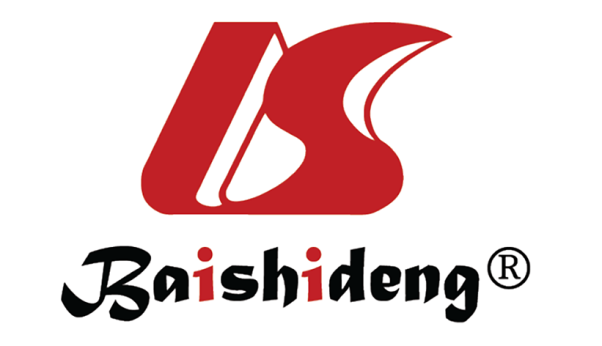 Published by Baishideng Publishing Group Inc7041 Koll Center Parkway, Suite 160, Pleasanton, CA 94566, USATelephone: +1-925-3991568E-mail: bpgoffice@wjgnet.comHelp Desk: https://www.f6publishing.com/helpdeskhttps://www.wjgnet.com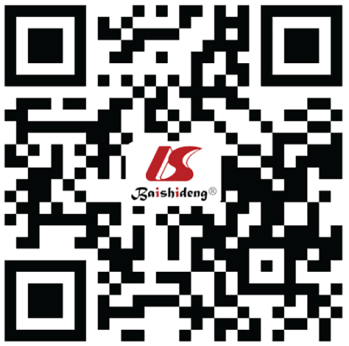 © 2021 Baishideng Publishing Group Inc. All rights reserved.Laparoscopic, n = 10Open, n = 16P valueGender (male:female)2:87:90.399Age at operation (yr)13.1 (7.7-20.3)10.7 (5.0-18.2)0.220Weight at operation (kg)50.5 (25.0-70.0)32.6 (18.0-70.0)0.120Height at operation (m)1.54 (1.28-1.67)1.41 (1.10-1.85)0.316BMI at operation (kg/m2)21.30 (14.92-25.71)16.58 (12.71-24.22)0.036Indicating primary disease0.292Hereditary spherocytosis (%)9 (90)14 (88)DiGeorge syndrome (%)0 (0)2 (13)Splenic cyst (%)1 (10)0 (0)Duration of follow-up (yr)4.1 (2.1-5.2)6.6 (4.4-11.4)< 0.001Laparoscopic, n = 10Open, n = 16P valuePreoperative longitudinal spleen diameter (cm)15.8 (12.2-29.0)14.0 (9.9-28.9)0.523Postoperative spleen volume (cm3)24 (16-48)31 (11-210)0.244Total splenectomy leaving the accessory spleen (%)2 (20)0 (0)0.138Splenic US visibility in follow-up sonography (%)4 (57) —n = 711 (79) —n = 140.354Laparoscopic, n = 10Open, n = 16P valueOperative time (min)185 (135-298)144 (112-270)0.048Simultaneous cholecystectomy (%)6 (60)13 (81)0.369Primary (first PS) operation (%)10 (100)15 (94)1Secondary (redo PS) operation01 (6)Conversion to open (%)1 (10)Laparoscopic, n = 10Open, n = 16P valueTime from OP to initiation of feeds (h)37 (4-62)28 (16-63)0.580Time from OP to full feeds (d)3.5 (2.0-7.0)4.0 (3.0-6.0)0.313Time from OP to mobilization (h)46 (22-92)47 (19-98)0.812Length of postoperative hospital stay (d)5 (3-8)5 (3-8)0.602Morbidity (Clavien-Dindo grade I-V) (%)3 (30)9 (56)0.248Minor morbidity (Clavien-Dindo grade I-II) (%)3 (30)8 (50)0.428Major morbidity(Clavien-Dindo grade III-V) (%)0 (0)2 (13)0.508Comprehensive complication index0 (0-24.20)8.66 (0-39.70)0.387Postoperative adverse eventsClavien-Dindo gradeCCILaparoscopicPatient 17UrticariaII20.9Patient 18PruritusII20.9Patient 24Pleural effusionIExternal genital edemaIBlood transfusionII24.2OpenPatient 1Lid edemaI8.7Patient 3UrticariaII20.9Patient 4Pleural effusionI8.7Patient 6Pleural effusionI8.7Patient 7Wound dehiscenceI8.7Patient 9ExanthemaII20.9Patient 11Urine retention. bladder catheterizationIIIa26.2Patient 13Wound infectionIIRedo partial splenectomyIIIb39.7Patient 20Pleural effusionI8.7Laparoscopic, n = 10Open, n = 16P valueLatest hematocrit prior to operation (%)31.6 (18.7-33.4)28.1 (24.1-35.7)0.633Latest hemoglobin prior to operation (g/L)114 (65-122)97 (78-133)0.221Lowest hematocrit postoperative (%)28.0 (26.0-31.0)30.0 (23.0-35.0)0.131Lowest hemoglobin postoperative (g/L)93 (79-104)99 (67-126)0.118Estimated blood loss (mL of RBC)87 (-45-777)-37 (-114-553)0.039Patients receiving intra- or postoperative RBC (%)2 (20)1 (6)0.538Patients receiving intra- or postoperative FFP and TC (%)0 (0)2 (13)0.508Laparoscopic, n = 10Open, n = 13P valuePain assessment1 (0-10 NRS)0.1522Day 14 (2-6)4 (2-9)Day 22 (0-4)4 (1-7)Day 31.0 (0-2.5)2.0 (1.0-4.0)Day 40 (0-1)1 (0-2)Day 50 (0-3)0 (0-5)Day 60 (0-4)0 (0-0)Day 70 (0-0)0 (0-0)Non-opioids — cumulative doses (mg/kg body weight)Day 133.5 (10.0-48.4)37.7 (19.2-50.0)Day 235.3 (10.0-60.5)31.6 (10.0-68.2)Day 322.5 (0-37.0)30.3 (9.3-54.6)Day 45.0 (0-36.3)18.2 (0-39.9)Day 50 (0-36.3)0 (0-18.8)Day 60 (0-65.3)0 (0-0)Day 70 (0-36.3)0 (0-0)Overall dose113.0 (20.1-308.0)134.8 (50.5-172.7)0.232Opioids — cumulative doses (mg/kg body weight)Day 10.44 (0-0.69)0.32 (0-0.51)Day 20.42 (0-0.93)0.28 (0-0.55)Day 30.25 (0-0.71)0.09 (0-0.55)Day 40.08 (0-0.65)0 (0-0.31)Day 50 (0-0.53)0 (0-0.08)Day 60 (0-0.31)0 (0-0)Day 70 (0-0.26)0 (0-0)Overall dose1.06 (0.09-3.58)0.72 (0-1.75)0.343